新 书 推 荐中文书名：《怪人：简单的生活者和激进的思想家，他们向我们展示了如何生活》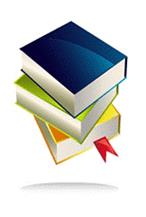 英文书名：CRANKS: The Simple Lifers and Radical Thinkers Who Showed Us How to Live作    者：Paul Laity出 版 社：Penguin Random House代理公司：PEW/ANA/Cindy Zhang页    数：待定出版时间：待定（2021年12月全稿）代理地区：中国大陆、台湾审读资料：电子大纲类    型：生活方式内容简介：这是一段政治叛逆者和自然生活爱好者的历史，他们关于身体、健康、食物和性自由的先驱性思想长期以来一直被嘲笑，但现在已成为主流。它描绘了从雪莱和梭罗到爱德华·卡朋特、阿斯科纳和20世纪60年代在欧洲和美国的乌托邦实验，再到今天那些想要摆脱物质主义、挑战破坏性资本主义、拥抱更多生态生活的人们的道路。克兰克斯发现了一个丰富多彩的进步思想和生活的传统，吸收了素食主义、瑜伽、社会主义伦理、什锦麦片、凉鞋、整洁，以及对自然的一种鼓舞人心的尊重。这是一个在他心中酝酿了多年的计划。他觉得谈论这个话题正是时机。它为我们当前的困扰提供了一个原始的、有趣的角度：对“绿色生活”的兴趣，可持续性，纯素食主义/素食主义，动物权利，简单生活，一夫多妻制，反资本主义，新性生活。瑜伽，清理，绝对禁酒近年来愈演愈烈，但没有哪本书能确定一种先驱性的传统，能对21世纪的所有这些激情和担忧提供新的视角。正如保罗所说：“我们已经到了西方历史上的一个关键时刻。人们开始认识到无休止的消费主义的局限性，并认识到生活将不得不改变。我们这个星球的紧急状况要求我们摒弃当前的物质主义，给予自然世界更多的尊重。工业似乎不再是未来。随着食品资本主义带来的后果再次困扰我们，素食主义可能会达到新的流行水平。目前还无法预测未来的具体情况，但似乎可以肯定的是，未来将会出现一种‘简化并遵循自然’的思维模式，这是对获取和积累的必要反抗。”这本书向读者介绍了采取简单生活方式的先驱者，从穿凉鞋的爱德华·卡朋特(Edward Carpenter)到穿着机甲针织羊毛套装的乔治·萧伯纳(George Bernard Shaw)，以及素食画家古斯塔夫·格拉瑟(Gustav Graser)。不管是在德国、加利福尼亚、波士顿、纽约，还是莱奇沃斯花园城，这些所谓的“怪人”吃着生蔬菜，沐浴在阳光下，质疑物质是幸福的源泉。在他们寻求社会重生的过程中，抛弃了他们觉得压抑的生活方式。对他们来说，“回归自然”不仅意味着生态意识和对自然世界的尊重，还意味着人们应该如何生活。从19世纪早期开始，这些“怪人”就是对这种国际文化的探索。在这个过程中，它解释了一些硅谷亿万富翁奇怪的个人习惯，以及当前对更快乐、更整洁、更健康的生活的渴望。作者简介：保罗·莱蒂（Paul Laity）是《卫报》（the Guardian）非小说类图书编辑。在加入《卫报》之前，保罗是《伦敦书评》（the London Review of Books）的高级编辑。除了定期为《卫报》撰稿外，他还为《伦敦书评》、《新政治家》（New Statesman）、《每日电讯报》（Daily Telegraph）、《金融时报》（FT）、《时尚》（Vogue）、《国家地理》（National Geographic）和《内阁》（Cabinet）杂志撰稿。他还曾担任塞缪尔•约翰逊(Samuel Johnson)，现为贝利•吉福德(Baillie Gifford))非小说奖、科斯塔传记奖（Costa Biography Prize）和奥威尔政治写作奖（Orwell Prize for Political Writing）的评委。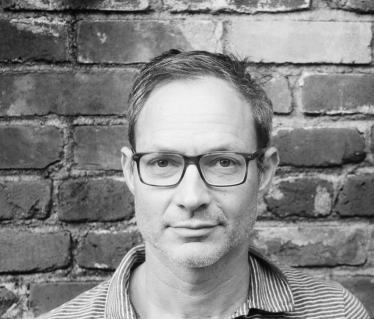 谢谢您的阅读！请将回馈信息发至：张滢（Cindy Zhang)安德鲁·纳伯格联合国际有限公司北京代表处北京市海淀区中关村大街甲59号中国人民大学文化大厦1705室，100872电 话：010-82504506传 真：010-82504200Email:  Cindy@nurnberg.com.cn 网 址: http://www.nurnberg.com.cn 新浪微博：http://weibo.com/nurnberg 豆瓣小站：http://site.douban.com/110577/ 微信订阅号：安德鲁书讯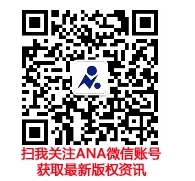 